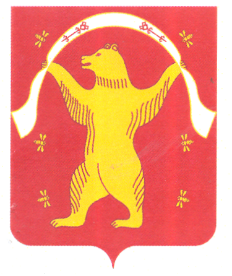 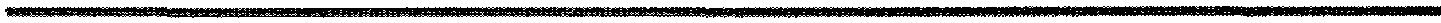 ?АРАР	                                                                         	                      РЕШЕНИЕ10 апрель 2020 йыл                           № 55                        10 апреля 2020 годаО внесении изменений в решение Совета сельского поселения Староарзаматовский сельсовет муниципального района Мишкинский район Республики Башкортостан от 05.09.2019 года № 289 «Об утверждении Правил благоустройства территории сельского поселения Староарзаматовский сельсовет муниципального района Мишкинский район Республики Башкортостан»В соответствии с Законом РБ от 22.01.2004 «Об административных комиссиях в Республике Башкортостан», Кодексом РБ от 23.06.2011 № 413-з  «Об административных правонарушениях», постановлением Правительства РФ от 26.02.2010 № 96, Совет сельского поселения Староарзаматовский сельсовет муниципального района Мишкинский район Республики Башкортостан  двадцать восьмого созыва РЕШИЛ:   1.Внести в Решение Совета сельского поселения Староарзаматовский сельсовет муниципального района Мишкинский район Республики Башкортостан от 05.09.2019 года № 289 «Об утверждении Правил благоустройства территории сельского поселения Староарзаматовский сельсовет муниципального района Мишкинский район Республики Башкортостан» следующие изменения:1.   В п.14 ст.57 исключить выражение «или административная комиссия, создаваемая решением Администрации сельского поселения Староарзаматовский сельсовет муниципального района Мишкинский район Республики Башкортостан.»	2. Настоящее решение обнародовать путем размещения на информационном стенде в здании Администрации сельского поселения Староарзаматовский сельсовет муниципального района Мишкинский район Республики Башкортостан по адресу: д. Малонакаряково, ул. Ленина, д. 8 и разместить на официальном сайте www.mishkan.ru.	3. Контроль исполнения настоящего решения возложить на постоянную комиссию Совета сельского поселения Староарзаматовский сельсовет муниципального района Мишкинский район Республики Башкортостан по развитию предпринимательства, земельным вопросам, благоустройству и экологии.		Глава сельского поселения:                                                           С.Н.Саликов